Publicado en España el 22/06/2018 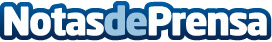 Los turnos de vacaciones, uno de los principales retos de los departamentos de RRHH, según Coprava Aplicar la tecnología adecuada en los departamentos de RRHH puede suponer un ahorro de más del 90% de tiempo en esta tarea. El trabajador y la aplicación establecen una conversación digital para la concesión de las vacaciones sin necesidad de intervención humana, de forma segura y ajustándose a las necesidades del trabajador, del convenio particular y de la producción y estacionalidad de la empresa
Datos de contacto:Noelia Pereña Nota de prensa publicada en: https://www.notasdeprensa.es/los-turnos-de-vacaciones-uno-de-los Categorias: Nacional E-Commerce Software Recursos humanos http://www.notasdeprensa.es